Правила внутреннего распорядка для получателей социальных услуг. Взаимоотношения получателя социальных услуг и работника, предоставляющего социальные услуги уход, строятся на принципах уважения и доверия.Получателю социальных услуг гарантируется выполнение  тех социальных услуг, которые предусмотрены договором.Получатель социальных услуг при социальном обслуживании на дому обязан:Находиться дома в дни планового посещения, либо заранее за 1-2 дня оповещать Организацию о планируемом отсутствии.Организовывать беспрепятственный доступ работника Организации в жилое помещение в установленные для посещения дни, в том числе содержать собак и других, потенциально опасных для человека животных, в безопасном месте с соблюдением порядка содержания и мер защиты, обеспечивающих безопасные условия труда и охрану здоровья работника Организации.В дни планового посещения не находиться в состоянии алкогольного опьянения, под воздействием наркотических средств и психотропных веществ, кроме  случаев их употребления по назначению врача, в том числе не допускать нахождения в его домовладении (квартире) посторонних лиц в состоянии алкогольного (наркотического) опьянения, проведения каких-либо собраний.Не допускать грубого обращения и употребления бранных слов в разговоре с работником Организации во время исполнения им должностных обязанностей.Не требовать выполнения работ, которые не входят в круг обязанностей работника Организации и унижают его человеческое достоинство.Не допускать сознательного ухудшения санитарного состояния и безопасности своего жилища (захламлять жилище предметами отходов; ходить по жилому помещению в грязной обуви; в которых осуществляется уборка работником Организации; нарушать правила противопожарной безопасности).Не допускать антиобщественные деяния в период предоставления ему социальных услуг (содержание притонов, торговля спиртными напитками, самогоноварение, сексуальные домогательства, хулиганские действия и другое по отношению к работнику Организации).Заранее формировать заказ на покупку товаров и услуг не позднее дня, предшествующего дню планового посещения.При формировании заявки на покупку товара не допускать превышения предельно допустимых нагрузок при подъеме и перемещении тяжестей вручную (до  включительно).Своевременно обеспечивать работника Организации денежными средствами в размере достаточном для приобретения заказываемых товаров, лекарственных средств, изделий медицинского назначения и услуг.Не требовать  у работника Организации приобретение заказываемых товаров, лекарственных средств, изделий медицинского назначения и услуг в долг.Не отказываться от приобретенных работником Организации товаров, лекарственных средств, изделий медицинского назначения и услуг, заказанных заранее.Обеспечивать работника Организации уборочным инвентарем, моющими, чистящими  дезинфицирующими средствами, с целью поддержания санитарно-гигиенических условий проживания.Регулярно расписываться в журнале учета услуг за каждую оказываемую услугу и денежные расчеты.Услуги оказываются только получателю социальных услуг. Привлечение работника Организации для решения проблем родственников, в том числе временно проживающих с получателем социальных услуг не допускается.Выяснение получателем социальных услуг каких-либо вопросов с работником Организации по рабочему телефону предполагается только в течение рабочего дня (с9.00 до 18.00).В случае возникновения конфликтной ситуации в отношениях с работником Организации получателю социальных услуг рекомендуется обратиться к руководителю Организации.Председатель КРОО «Поможем нашим детям»		Т.Б. Васильева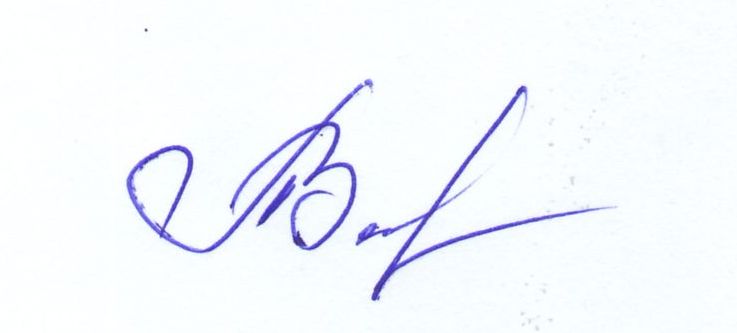 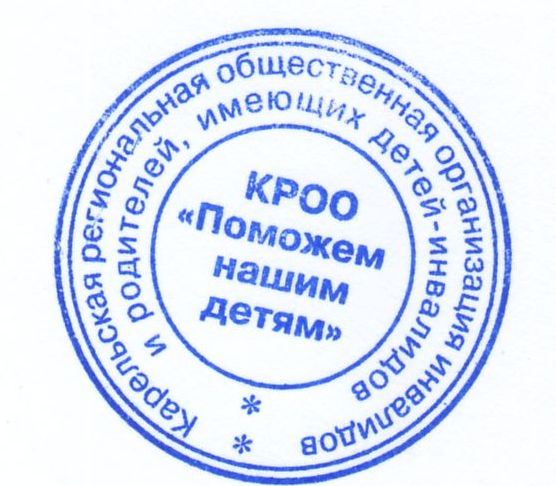 